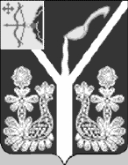 АДМИНИСТРАЦИЯ МУНИЦИПАЛЬНОГО ОБРАЗОВАНИЯСОВЕТСКОЕ ГОРОДСКОЕ ПОСЕЛЕНИЕКИРОВСКОЙ ОБЛАСТИПОСТАНОВЛЕНИЕ29.06.2021                                                 № 316г. СоветскОб утверждении Положения «О смотре – конкурсе по благоустройству и озеленению территории предприятий, организаций, учреждений, многоквартирных и частных домов в Советском городском поселении»	На основании Федерального закона от 06.10.2003 года № 131- ФЗ «Об общих принципах организации местного самоуправления в Российской Федерации», Устава муниципального образования Советское городское поселение, Постановления от 04.03.2019 №102 «Об утверждении плана мероприятий по экологическому воспитанию населения и формированию экологической культуры и информационной работе с населением в области обращения с твёрдыми коммунальными отходами на территории муниципального образования Советское городское поселение на 2019 год», в связи с проведением праздничных мероприятий, посвящённых празднованию Дня города Советска (далее по тексту - праздничная программа), администрация муниципального образования Советское городское поселение ПОСТАНОВЛЯЕТ:1. Утвердить Положение о смотре – конкурсе по благоустройству и озеленению территории предприятий, организаций, учреждений, многоквартирных и частных домов в Советском городском поселении, согласно приложению №1.  2. Опубликовать Положение на официальном сайте администрации города Советска https://admsovetsk.ru/.3. Контроль за исполнением постановления возложить на специалиста 1 категории отдела правового, кадрового и информационно - аналитического обеспечения администрации муниципального образования Советское городское поселение Жуйкову Анастасию Сергеевну.Глава администрации муниципальногообразования Советское городское поселение                 В.И. ПорубовУТВЕРЖДЕНОПРИЛОЖЕНИЕ №1Постановлением администрациимуниципального образования Советское      городское поселениеот 29.06.2021 № 316ПОЛОЖЕНИЕ «О смотре – конкурсе по благоустройству и озеленению территории предприятий, организаций, учреждений, многоквартирных и частных домов в Советском городском поселении»1.Общие положения.1.1. Смотр – конкурс по благоустройству и озеленению территории предприятий, организаций, учреждений, многоквартирных и частных домов (далее Смотр - конкурс) проводится в рамках празднования Дня города 2021 года с целью развития инициатив жителей района, широкого вовлечения населения, коллективов организаций разных форм собственности в работы по благоустройству территории, выявления лучших предприятий и организаций по содержанию закреплённых территорий.1.2. Задача смотра - конкурса:- привлечение внимания населения, предприятий, организаций, учреждений, индивидуальных предпринимателей (далее – предприятий) к вопросам благоустройства;- воспитание бережного отношения к жилищному фонду, придомовым участкам, оборудованию и содержанию улиц, дворов, объектов малых архитектурных форм;- озеленение прилегающих территорий жилых многоквартирных и частных домов, административных зданий и производственных объектов;-совершенствование форм работы с населением по месту жительства.1.3. Смотр – конкурс проводится по следующим номинациям: номинация «Лучшее предприятие (учреждение, организация) по благоустройству» - (1,2,3 место).номинация «Цветущий двор» (многоквартирные дома) – (1,2,3 место). номинация «Мой дом» (частный сектор) – (1,2,3 место).1.4. Смотр – конкурс проводится в рамках, установленных номинаций. В смотре – конкурсе могут принять участие жители многоквартирных домов, частного сектора, а также коллективы организаций независимо от форм собственности и организационно – правовых форм.1.5. Организатор смотра – конкурса администрация муниципального образования Советское городское поселение.1.6. Для организации, проведения смотра – конкурса и подведения итогов создаётся конкурсная комиссия.2. Порядок проведения смотра – конкурса и подведения его итогов.2.1. Смотр – конкурс проводится с выездом на место - с 19 июля по 25 июля 2021 г. и подведением итогов – с 26 июля по 01 августа 2021 г.2.2. Администрация муниципального образования Советское городское поселение обеспечивает проведение и подведение итогов конкурса.2.3. Каждый критерий номинации конкурса оценивается по бальной системе соответствующим числом баллов. Предельное значение баллов относительно каждого критерия предусмотрено при рассмотрении каждой номинации.2.4. Победившими признаются участники, которые набрали наибольшее количество баллов. В случае равенства баллов у двух и более участников члены конкурсной комиссии определяют победителя путём голосования. В случае равенства голосов членов конкурсной комиссии победителями в номинации признаются несколько участников конкурса.2.5. Участники, победившие в конкурсе, награждаются ценными подарками.3. Критерии конкурса.3.1. Конкурсные объекты по номинации: «Лучшее предприятие (учреждение, организация) по благоустройству» оценивается по следующим критериям:Победителями будут признаны участники, занявшие 1,2,3 место.Максимальное количество баллов по номинации составляет 45 баллов.Конкурсные объекты по номинации: «Цветущий двор» (многоквартирные дома) оцениваются по следующим критериям:Победителями будут признаны участники, занявшие 1,2,3 место.Максимальное количество баллов по номинации составляет 35 баллов.Конкурсные объекты по номинации: «Мой дом» (частный сектор) оценивается по следующим критериям:                                                      УТВЕРЖДЕНО:Постановлением администрациимуниципального образования Советское городское поселение от 29. 06.2021 № 316СОСТАВКомиссии по проведению смотра – конкурса по благоустройству и озеленению территории предприятий, организаций, учреждений, многоквартирных и частных домовПроявление творческой инициативы в оформлении территории предприятия (учреждения, организации)10 балловСодержание в надлежащем противопожарном состоянии, чистоте и порядке10 балловНаличие вывески с названием предприятия (учреждения, организации) и режимом работы10 балловНаличие красиво оформленных клумб, газонов и иных насаждений и их содержание15 балловПроявление творческой инициативы жителей в эстетическом оформлении цветников/клумб, ограждений10 балловСодержание в надлежащем противопожарном состоянии, чистоте и порядке5 балловНаличие доски объявлений и табличек на подъездах домов с указанием их номеров5 балловНаличие красиво оформленных клумб, газонов и иных насаждений и их содержание15 балловНаличие номерного знака на доме 5 балловОпрятный внешний вид всех элементов фасада здания10 балловНаличие красиво оформленных клумб, газонов и иных насаждений и их содержание15 балловСанитарное состояние и содержание прилегающей территории10 балловОригинальность оформления придомового участка15 балловПобедителями будут признаны участники, занявшие 1,2,3 место.Максимальное количество баллов по номинации составляет 55 баллов.4. Награждение победителей смотра – конкурса.Награждение победителей смотра проводится за 1,2,3 место в каждой номинации.Подведение итогов конкурса.Решение конкурсной комиссии оформляется протоколом, который подписывается всеми членами конкурсной комиссии, принимавшими участие в выезде осмотра территории и заседании комиссии.4. Награждение победителей смотра – конкурса.Награждение победителей смотра проводится за 1,2,3 место в каждой номинации.Подведение итогов конкурса.Решение конкурсной комиссии оформляется протоколом, который подписывается всеми членами конкурсной комиссии, принимавшими участие в выезде осмотра территории и заседании комиссии.Председатель:Порубов Владимир ИвановичГлава муниципального образования Советское городское поселениеЗам. председателя:Щёкотова Светлана НиколаевнаЗаместитель главы муниципального образования Советское городское поселениеЧлены комиссии:Члены комиссии:Шашкова Елена СтепановнаЗаведующий отделом архитектуры, градостроительства и земельных отношений администрации муниципального образования Советское городское поселениеФеофилактова Татьяна ВладимировнаВедущий специалист отдела по имуществу, жизнеобеспечению и безопасности администрации муниципального образования Советское городское поселениеЖуйкова Анастасия Сергеевнаспециалист 1 категории отдела правового, кадрового и информационно - аналитического обеспечения администрации муниципального образования Советское городское поселение